GUIA PARA EL ESTUDIO Y ASIGNACIÓN DE CÓDIGOS DE SERVICIOS ESPECIALES.FECHA DE LA SOLICITUD:                  /        /                                               DD          MM         AA NOMBRE DE  OPERADOR  QUE LO SOLICITA: DIRECCIÓN:               	                   CALLE                                                                           NO.                                COL.                                          C.P.                                    CD.                                                         EDO.NOMBRE DE   REPRESENTANTE LEGAL DEL OPERADOR QUE LO  SOLICITA :  TELÉFONO:                     	      		                FAX:  CORREO ELECTRÓNICO:CÓDIGO DE SERVICIO ESPECIAL SOLICITADO:SERVICIO(S) QUE PRETENDE OFRECER A TRAVÉS DEL CÓDIGO DE SERVICIO ESPECIAL SOLICITADO:LUGAR (ES) EN DONDE SE PRETENDE IMPLEMENTAR EL CÓDIGO: INFRAESTRUCTURA TÉCNICA CON  EL SERVICIO (ANEXAR DIAGRAMA):  RAZÓN SOCIAL DEL CONCESIONARIO CON EL QUE SE PRETENDE CONTRATAR LA PRESTACIÓN DE LOS SERVICIOS ESPECIALES:NÚMERO GEOGRÁFICO O NO GEOGRÁFICO A 10 DÍGITOS QUE SE ASOCIARÁ AL CÓDIGO DE SERVICIOS ESPECIALES SOLICITADO: 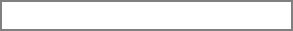 FECHA DE INICIO DE UTILIZACIÓN DEL CÓDIGO SOLICITADO:   		/          /       DD        MM        AA __________________________________________NOMBRE, CARGO Y FIRMA DEL SOLICITANTEPARA USO EXCLUSIVO DEL INSTITUTONOMBRE DEL SOLICITANTE:ÁREA DE SERVICIO LOCAL : 			ESTADO:			NÚMERO DE IDENTIFICACIÓN DE REGIÓN:						OPERADOR (ES) QUE ENRUTA (N) LA LLAMADA:NÚMERO(S)  GEOGRÁFICO(S) EMPLEADO(S):  